             Smagens Dag 2016: Smag smagen 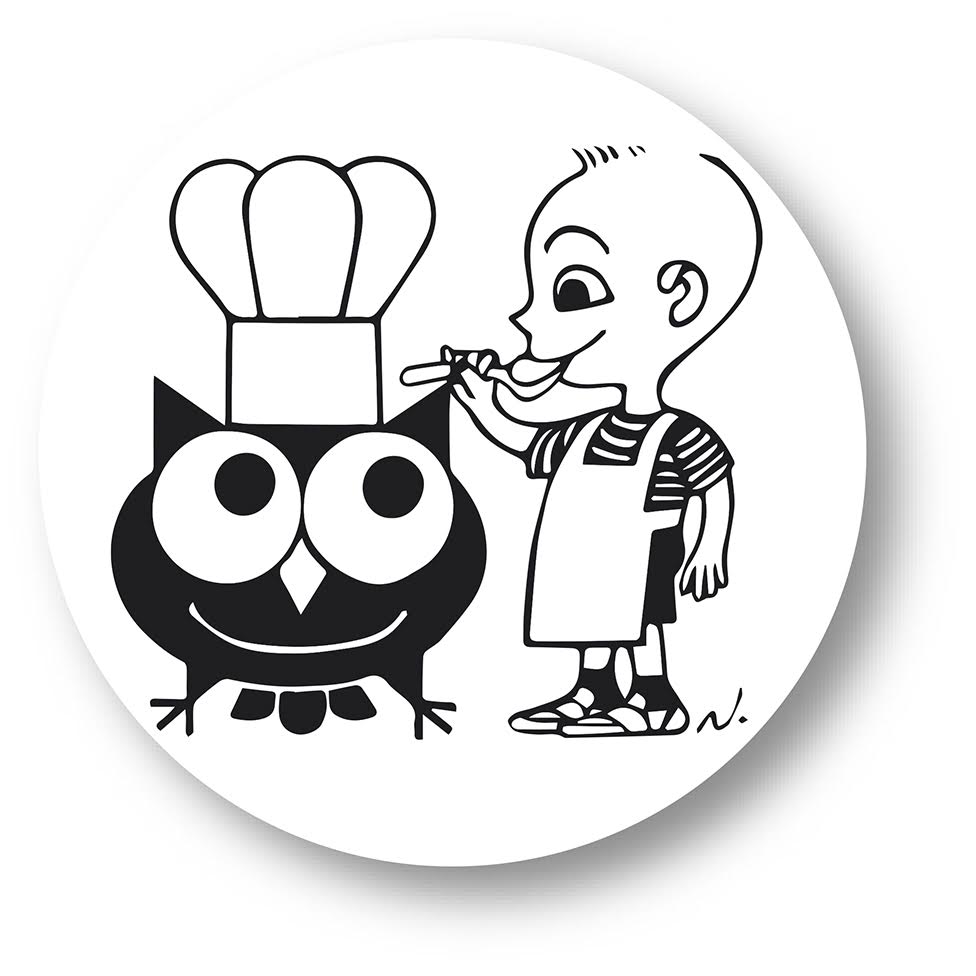           I skemaet er med grønt angivet de kompetenceområder, kompetencemål samt færdigheds-og vidensmål materialet til Smagens Dag 2016 – Smag smagen – leder hen imod.            MadkundskabKompetenceområdeEfter 4./5./6./7. klassetrinFaserFærdigheds- og vidensmålFærdigheds- og vidensmålFærdigheds- og vidensmålFærdigheds- og vidensmålFærdigheds- og vidensmålFærdigheds- og vidensmålMad og sundhedEleven kan træffe   begrundede madvalg i forhold til sundhedSundhedsbevidsthedSundhedsbevidsthedErnæring og energibehovErnæring og energibehovHygiejneHygiejneMad og sundhedEleven kan træffe   begrundede madvalg i forhold til sundhed1.Eleven kan omsætte viden om sund mad i madlavningEleven har viden om sund mad og madlavningEleven kan redegøre for energibehov og ernæring ift.  egen sundhed, herunder med digital kostberegningEleven har viden om ernæringsfaktorer og energibehovEleven kan anvende almindelige hygiejneprincipper i madlavningEleven har viden om hygiejne-, opbevarings- og konserveringsprincipperMad og sundhedEleven kan træffe   begrundede madvalg i forhold til sundhed2.Eleven kan vurdere egne madvalg ift. sundhed, trivsel og miljøEleven har viden om faktorer der påvirker madvalg, sundhed, trivsel og miljøEleven kan anvende kostanbefalinger til madlavning og måltidssammensætningEleven har viden om kostanbefalinger og deres grundlagEleven kan vurdere mads holdbarhedEleven har viden om mikroorganismerFødevarebevidsthedEleven kan træffe begrundede madvalg i forhold til kvalitet, smag og bæredygtighedRåvarekendskabRåvarekendskabBæredygtighed og miljøMadvaredeklarationer og fødevaremærkningerKvalitetsforståelse og madforbrugKvalitetsforståelse og madforbrugFødevarebevidsthedEleven kan træffe begrundede madvalg i forhold til kvalitet, smag og bæredygtighed1.Eleven kan redegøre for almindelige råvarers smag og anvendelseEleven har viden om råvaregruppers smag og anvendelseEleven kan analysere fødevaregruppers vej fra jord til bord og til jord igenEleven har viden om fødevaregruppers bæredygtighedEleven kan aflæse madvaredeklarationer og fødevaremærkningerEleven har viden om fagord og begreber og maddeklarationers og mærkningsordningers formål og strukturEleven kan vurdere fødevarers kvalitetEleven har viden om kvalitetskriterier for fødevarerFødevarebevidsthedEleven kan træffe begrundede madvalg i forhold til kvalitet, smag og bæredygtighed2.Eleven kan tage hensyn til råvarers fysisk-kemiske egenskaberEleven har viden om råvaregruppers fysisk-kemiske egenskaberEleven kan vurdere miljømæssige konsekvenser af madhåndteringEleven har viden om betydningen af madhåndtering for bæredygtighed og miljøEleven kan vurdere næringsindhold og tilsætningsstoffer, herunder med digitale værktøjerEleven har viden om næringsdeklarationer og tilsætningsstofferEleven kan vurdere madforbrug i rel. til kvalitet, hverdagsliv, æstetik og markedsføringEleven har viden om faktorer der påvirker madforbrugMadlavningEleven kan anvende madlavningsteknikker og omsætte idéer i madlavningen Madlavningens mål og struktur Madlavningens mål og strukturGrundmetoder og madteknikMadlavningens fysik og kemiSmag og tilsmagningSmag og tilsmagningMadens æstetikMadens æstetikMadlavningEleven kan anvende madlavningsteknikker og omsætte idéer i madlavningen1.Eleven kan lave mad efter en opskriftEleven har viden om køkkenredskaber, arbejdsprocesser samt fagord og begreber i en opskriftEleven kan lave mad ud fra enkle grundmetoder og teknikkerEleven har viden om grundmetoder og teknikker i madlavningEleven kan lave mad under hensyntagen til fysisk-kemiske processerEleven har viden om madlavnings grundlæggende fysik og kemiEleven kan skelne mellem forskellige grundsmage, konsistens og aromaEleven har viden om grundsmage, konsistens og aromaEleven kan fortolke sanse- og madoplevelserEleven har viden om sanselighedMadlavningEleven kan anvende madlavningsteknikker og omsætte idéer i madlavningen2.Eleven kan udvikle opskrifterEleven har viden om mål og struktur i opskrifterEleven kan kombinere grundmetoder og teknikker i madlavningEleven har viden om kombinationsmuligheder mellem grundmetoder og teknikker i madlavningEleven kan skabe retter under hensynstagen til sammenhæng mellem madlavnings grundmetoder og fysisk-kemiske egenskaberEleven har viden om sammenhæng mellem madlavnings grundmetoder og fysisk-kemiske egenskaberEleven kan tilsmage og krydre madenEleven har viden om tilsmagning og krydringEleven kan vurdere mads æstetiske indtryk og udtrykEleven har viden om mads æstetiske vurderingskriterierMåltid og madkulturEleven kan fortolke måltider med forståelse for værdier, kultur og levevilkårMåltidets kompositionMåltidets kompositionMåltidets kulturMåltid og madkulturEleven kan fortolke måltider med forståelse for værdier, kultur og levevilkår1.Eleven kan opbygge hverdagens måltider ud fra formålEleven har viden om grundprincipper for opbygning af måltiderEleven kan analysere måltider fra forskellige kulturerEleven har viden om mad- og måltidskulturer                           Kilde: Fælles Mål, Ministeriet for børn, undervisning og ligestilling                           Kilde: Fælles Mål, Ministeriet for børn, undervisning og ligestilling                           Kilde: Fælles Mål, Ministeriet for børn, undervisning og ligestilling                           Kilde: Fælles Mål, Ministeriet for børn, undervisning og ligestillingMåltid og madkulturEleven kan fortolke måltider med forståelse for værdier, kultur og levevilkår2.Eleven kan opbygge måltider til særlige anledningerEleven har viden om måltidsanledningerEleven kan præsentere eksemplariske måltider fra forskellige kulturerEleven har viden om tids- og stedsbestemte mad- og måltidskulturer                           Kilde: Fælles Mål, Ministeriet for børn, undervisning og ligestilling                           Kilde: Fælles Mål, Ministeriet for børn, undervisning og ligestilling                           Kilde: Fælles Mål, Ministeriet for børn, undervisning og ligestilling                           Kilde: Fælles Mål, Ministeriet for børn, undervisning og ligestilling